Publicado en Madrid el 18/12/2018 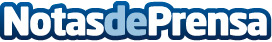 'Lánzate', programa para emprendedores de Orange y EOI, anuncia sus 20 finalistasE-Commerce, Innovación Social, Educación Digital, eHealth y Economía Colaborativa han sido las líneas estratégicas preferidas por los emprendedores de esta segunda edición. El próximo 14 de enero se darán a conocer los seis proyectos ganadores de esta iniciativa, que busca identificar nuevas oportunidades de negocio en la economía digitalDatos de contacto:Carolina PradaDepartamento de Comunicación EOI91 207 03 80Nota de prensa publicada en: https://www.notasdeprensa.es/lanzate-programa-para-emprendedores-de-orange_1 Categorias: Nacional Madrid Cataluña Andalucia Emprendedores E-Commerce Recursos humanos http://www.notasdeprensa.es